                Муниципальное образование «Город Удачный»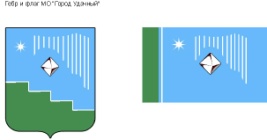 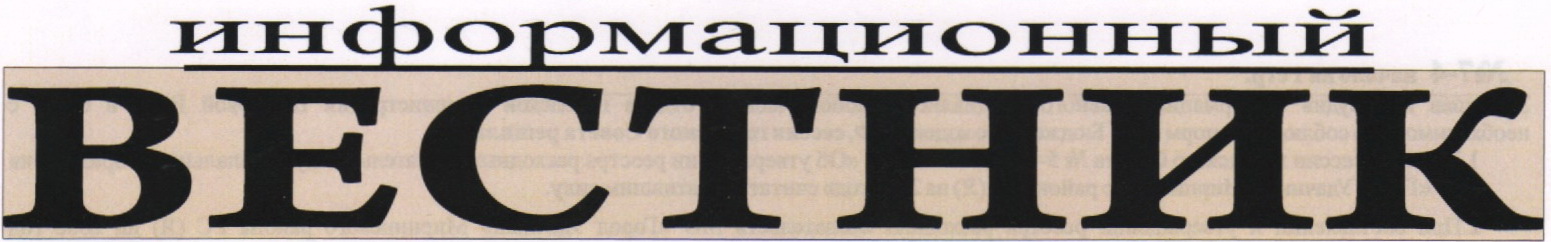 ВЫПУСК №25Четверг, 14  июля  2016 г.		распространяется бесплатноОфициальный печатный орган администрации МО «Город Удачный»Наш сайт в Интернете – www.мо-город-удачный.рфПостановлениеОт «__30___»__06___2016г.     № __201___О награждении       На основании Протокола комиссии по наградам и поощрениям МО «Город Удачный» Мирнинского района Республики Саха (Якутия) № 7 от 28.06.2016 года, Положения «О наградах и поощрениях МО «Город Удачный» от 22.02.2012 года,ПОСТАНОВЛЯЮ: За профессиональный и добросовестный труд, высокое мастерство и в связи с 55-летним юбилеем Западных электрических сетей ПАО «Якутскэнерго:      1. Поощрить «Благодарственным письмом главы МО «Город Удачный»:Калашник Дмитрия Валерьевича – инженера по оперативной работе Западных электрических сетей (ПАО) «Якутскэнерго».2. Контроль над исполнением данного постановления возложить на главного специалиста по социальной защите администрации МО «Город Удачный» А.Ф. Шестакову.  Глава города                            А.В. ПриходькоПОСТАНОВЛЕНИЕОт «06» июля 2016 г.                            № 213О введении режимачрезвычайной ситуациина территории МО «Город Удачный»         Во исполнение федерального закона от 21.12.1994 г. №68-ФЗ «О защите населения и территорий от чрезвычайных ситуаций природного и техногенного характера», Постановления Правительства Российской Федерации от 17 мая 2011 года № 376 «О чрезвычайных ситуациях в лесах, возникших вследствие лесных пожаров, рекомендациями Департамента по лесным отношениям Республики Саха (Якутия) от 06 июля 2016 г. № 03-26/356, а также складывающейся ситуацией с природными пожарами на территории Мирнинского района, сложными метеорологическими условиями:Ввести на территории МО «Город Удачный» режим чрезвычайной ситуации с 07:00 часов 07 июля 2016 года.Перевести органы управления, силы и средства территориальной подсистемы РСЧС МО «Город Удачный» Мирнинского района Республики Саха (Якутия) в режим готовности «Чрезвычайной ситуации» с 07:00 часов 07 июля 2016 года.На период действия чрезвычайной ситуации на территории МО «Город Удачный» установить дополнительные требования пожарной безопасности, предусмотренные нормативно правовыми документами по пожарной безопасности. Рекомендовать руководителям служб, предприятий и организаций города:организовать, при необходимости, круглосуточное дежурство имеющихся подразделений добровольной пожарной охраны и пожарной (приспособленной для целей пожаротушения) техники, установку звуковой сигнализации для оповещения людей на случай пожара; предусмотреть использование для целей пожаротушения имеющейся водовозной, поливочной и землеройной техники, обеспечить запасы воды для целей пожаротушения;осуществлять иные мероприятия, связанные с решением вопросов содействия пожарной охране при тушении пожаров.Председателю комиссии по предупреждению и ликвидации чрезвычайных ситуаций и обеспечению пожарной безопасности   МО «Город Удачный» Мирнинского района Республики Саха (Якутия)  уточнить расчеты сил и средств, необходимых для проведения организационных и хозяйственных мероприятий по ликвидации возможных чрезвычайных ситуаций.Настоящее постановление подлежит официальному опубликованию (обнародованию) в порядке, установленном Уставом МО «Город Удачный».Контроль исполнения настоящего постановления оставляю за собой.И.о. главы города                                О.Н. БалкароваПОСТАНОВЛЕНИЕОт « 08 » июля  2016                                              № 215«Об отмене постановлений  от 13.05.2014г. № 70  «О создании общественной комиссии по делам несовершеннолетних и защите их прав при администрации муниципального образования «Город Удачный»,  от 09.10.2014г.  № 138 «О внесении изменений в постановление главы города от 13.05.2014г. № 70 «О создании общественной комиссии по делам несовершеннолетних и защите их прав при администрации муниципального образования «Город Удачный» В связи с принятием закона Республики Саха (Якутия) от  27.11.2015 1538-З N 633-V «О внесении изменений в Закон Республики Саха (Якутия) от 25.04.2006г. № 696-III «О комиссиях по делам несовершеннолетних и защите их прав»:ПОСТАНОВЛЯЮ: 1. Отменить постановление от 13.05.2014г. № 70  «О создании общественной комиссии по делам несовершеннолетних и защите их прав при администрации муниципального образования «Город Удачный», постановление от 09.10.2014г. № 138  «О внесении изменений в постановление главы города от 13.05.2014г. № 70  «О создании общественной комиссии по делам несовершеннолетних и защите их прав при администрации муниципального образования «Город Удачный».2. Настоящее постановление подлежит официальному опубликованию (обнародованию) в порядке, установленном Уставом МО «Город Удачный».3. Опубликовать настоящее постановление на официальном сайте МО «Город Удачный» и в «Информационном вестнике».4. Ответственный за направление настоящего постановления для размещения на официальном сайте МО «Город Удачный» и в «Информационном вестнике»  Н.Н. Пугачева.5. Контроль исполнения настоящего постановления возложить на Шестакову А.Ф., главного специалиста администрации МО «Город Удачный» по социальным социальной защите.И.о. главы города                      О.Н. Балкарова ПОСТАНОВЛЕНИЕот «11»__07___2016                                 №__216____ О создании оргкомитетапо содействию выборам	Для организации и проведения выборов депутатов Государственной Думы Федерального собрания Российской Федерации 18 сентября 2016 года:     Создать оргкомитет по содействию выборам в составе:Председатель:Балкарова О.Н. – и.о. главы города;Заместитель председателя:Щеглова В.А. – и.о. заместителя главы администрации по экономике и финансам;Секретарь:Шестакова А.Ф. – главный специалист по социальной защите администрации МО «Город Удачный».Члены оргкомитета:Коклин О.А. – заместитель директора по общим вопросам Удачнинского ГОКа АК «АЛРОСА» (ПАО);Карпенко В.Н. - директор МУП «УПЖХ»;Байбулова Р.М. - вр.и.о.начальника МП в Г. Удачный МРО УФМС РФ по РС(Я) в Мирнинском районе;Петрова В.Г. -  главный специалист юрист администрации МО «Город Удачный;	Пугачева Н.Н. - ведущий специалист по работе с детьми и молодежью администрации МО «Город Удачный;Федорова Ю.А. - ведущий специалист экономист администрации МО «Город Удачный,Панасенко К.А. - заместитель начальника УОП.Оргкомитету (Балкарова О.Н.):- обеспечить общее руководство и контроль организации и проведения выборов на территории муниципального образования «Город Удачный»;- оказать содействие избирательным комиссиям в реализации их полномочий в соответствии с действующим законодательством о выборах.Настоящее постановление опубликовать в порядке, установленном Уставом МО «Удачный». Ответственный за направление настоящего постановления для размещения на официальном сайте МО «Город Удачный» и в газете «Информационный вестник» главный специалист по социальной защите А.Ф. Шестакова. Постановление вступает в силу со дня его официального опубликования.Контроль за исполнением настоящего постановления возложить на главного специалиста по социальной защите Шестакову А.Ф.И.о. главы города                           О.Н. Балкарова